Опорно-логический конспект характеристики Западной Сибири. Заполните опорно-логический конспект характеристики района.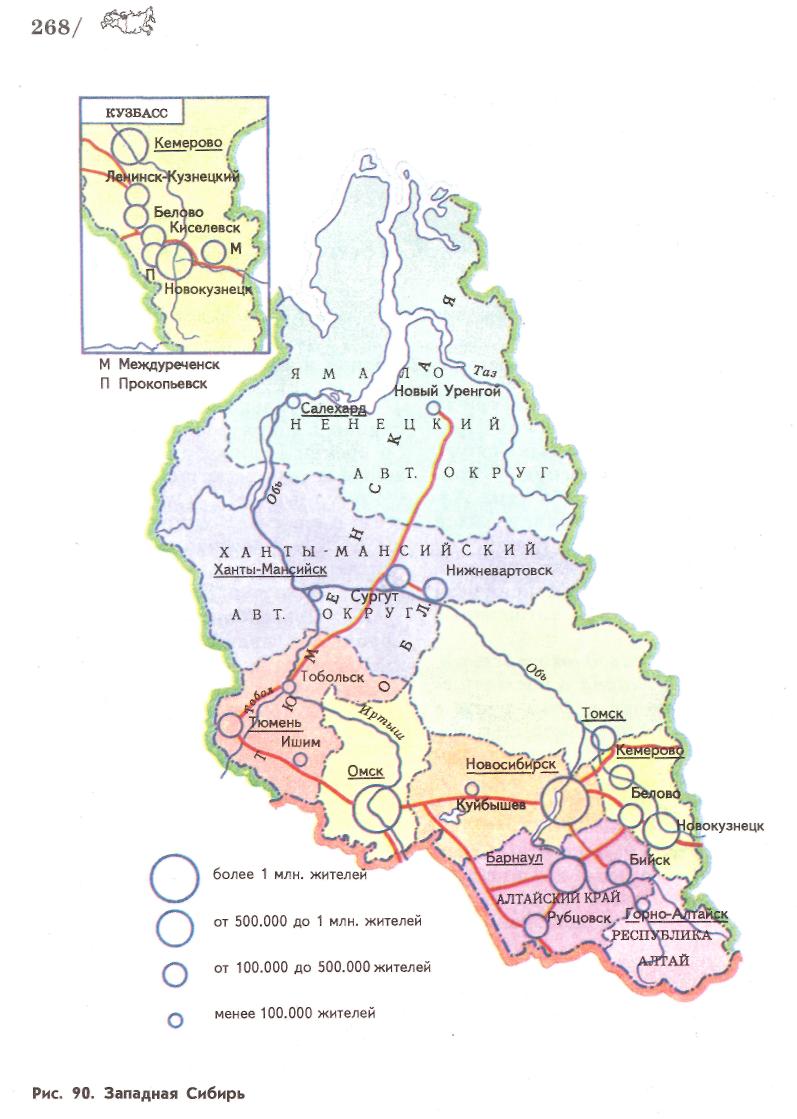 Цели:  На основе анализа карты Западной Сибири, текста учебника и таблиц приложения выделить состав территории, особенности географического положения,   природы, природных ресурсов, населения и хозяйства района. Состав и Г.П.  района: (стр.202-204 и карта «Западная Сибирь»). Природа и природные ресурсы района: (стр.204-209 и карта «Западная Сибирь»).Население и хозяйство района: (стр.210-214, карта «Хозяйство Западной Сибири» и приложение таблицы 4,5,11 стр.274-275, 282).Вывод: (оценка ЭГП района)___________________________________________________________.Опорно-логический конспект характеристики Урала .Заполните опорно-логический конспект характеристики района.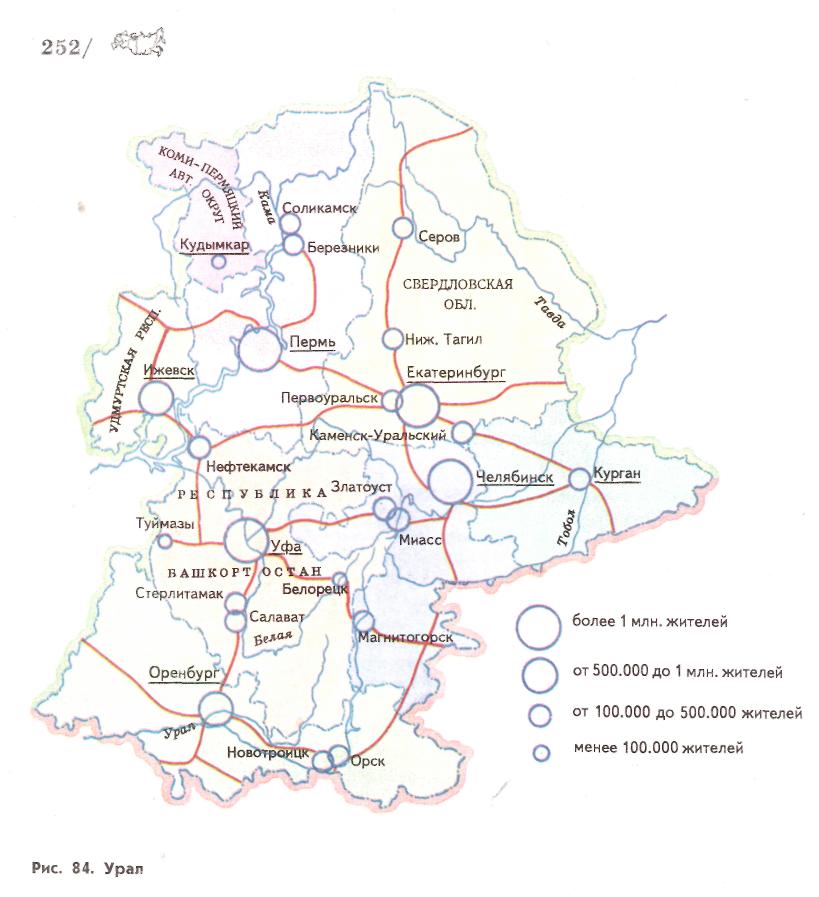 Цели:  На основе анализа карты Урала, текста учебника и таблиц приложения выделить состав территории; особенности географического положения,   природы, природных ресурсов, населения и хозяйства района. Состав и Г.П.  района: (стр.179-182 и карта «Урал»). Природа и природные ресурсы района: (стр.182-187 и карта «Урал»).Население и хозяйство района: (стр.187-195, карта «Урал» и приложение таблицы 4,5,17 стр.274-275, 99).   Вывод: (оценка ЭГП района)____________________________________________________________.Опорно-логический конспект характеристики Поволжья.Заполните опорно-логический конспект характеристики района.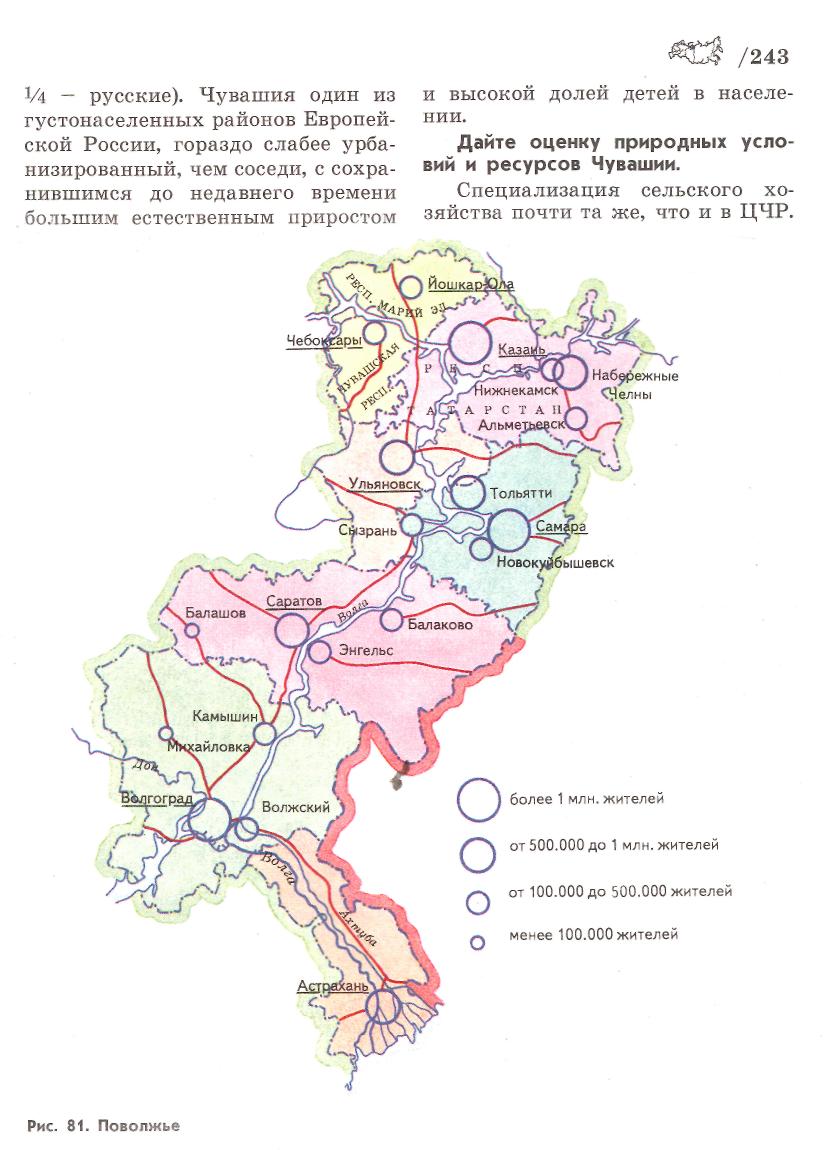 Цели:  На основе анализа карты Поволжья, текста учебника и таблиц приложения выделить состав территории; особенности географического положения,   природы, природных ресурсов, населения и хозяйства района. Состав и Г.П.  района: (стр.165-169 и карта «Поволжье»).Природа и природные ресурсы района: (стр.169-172 и карта «Поволжье»).Население и хозяйство района:             (стр.172-178, карта «Хозяйство Поволжья» и приложение таблицы 4,5,17 стр.274-275, 99).   Вывод: (оценка ЭГП района)_____________________________________________________________.Опорно-логический конспект характеристики Европейского Юга. Заполните опорно-логический конспект характеристики района.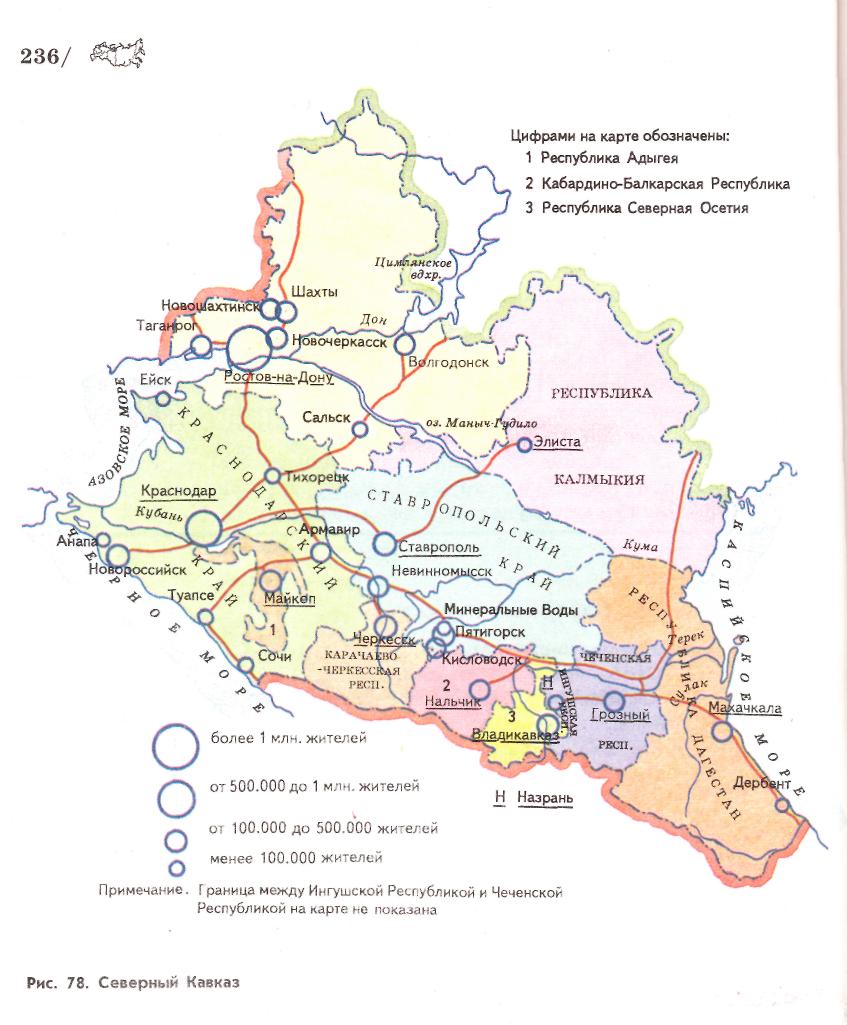 Цели:  На основе анализа карты Европейского Юга, текста учебника и таблиц приложения выделить состав территории, особенности географического положения,   природы, природных ресурсов, населения и хозяйства района. Состав и Г.П.  района: (стр.149-150 и карта «Европейский Юг»). Природа и природные ресурсы района: (стр.150-157 и карта «Европейский Юг»).Население и хозяйство района:    (стр.157-165, карта «Хозяйство Европейского Юга» и приложение таблицы 4,5,17 стр.274-275, 99).    Вывод: (оценка ЭГП района) ___________________________________________________________.1. Площадь ________ млн. км2, _________ % от площади России.2. В состав Западной Сибири входит 2 округа__________ , 3 области __________,           3. Территория района занимает центральное (?), пограничное (?), приморское (?) и соседское положение (?).  4.  Оцените транспортно-географическое и геополитическое положение района.  1.   Район занимает большую часть _________ - ___________ низменности.2.  Особенности климата: (климат. пояс, область климата) _________________________________________.3.  Крупнейшие реки района: ________________________________________________________.4.  Природные зоны района _________________________, почвы __________________________.5.  Мировое значение имеют топливно-энергетические ресурсы Западной Сибири: мощный нефтедобывающий и газодобывающий комплексы, Кузбасс. В каких субъектах района развиты указанные комплексы? Какими ещё ресурсами богата Западная Сибирь? 6.   Существуют ли в районе проблемы освоения природных ресурсов района?Население ___млн. человек, ___% от населения России. Плотность населения ______ чел/км2Какова динамика численности населения района, с чем это связано?Уровень урбанизации района_____ %. В чём его особенность?В населении___ %- русские, коренные народы: ______________________________________.В хозяйстве Западной Сибири особое значение имеет ___________ и ______________ промышленность (назовите крупнейшие месторождения и компании).В районе развиты промыслы(?).Какое направление получило машиностроение в районе?Почему деревообрабатывающая промышленность имеет в районе небольшое значение, несмотря на значительные запасы древесины?Перечислите с/х районы Западной Сибири (Рис.61 стр.200)Основные проблемы и перспективы развития района.1. Площадь ________ млн. км2, _________ % от площади России.2. В состав района входят 2 республики________________________ , 5 областей __________.3. Уникально географическое положение района – на стыке _______ и ______ частей России.           4. Главные факторы формирования района ______________.5.  Основные этапы изменения ГП района (анализ таблицы21 стр.181)    Основная форма рельефа района это Уральские горы. Они _________ по высоте и гора_____ самая высокая на Урале,____ метров.Основные части Урала: _______________________, определите самую высокую и самую низкую части гор.Климат Урала разнообразен (Рис.55 стр186 , климатические пояса и области района).Природные зоны Урала: _________________________________________________________.5.   Урал – минеральная кладовая России (Рис.53 стр.184 анализ геологического строения и полезных ископаемых района). Население ___млн. человек, ___% от населения России. Плотность населения ______ чел/км2Какова динамика численности населения района, с чем это связано?Уровень урбанизации района_____ %. В чём его особенность?Назовите общие проблемы уральских городов. Чем они вызваны?Чем можно объяснить этническую пестроту населения Урала?Урал – один из ведущих промышленных районов России, занимает _____ место.Промышленные комплексы Урала это: металлургия, машиностроение(преимущественно ВПК), химическая, лесная, АПК. (Рис.59 стр.191 назовите промышленные центры).С очень высокой насыщенностью промышленных предприятий на Урале связаны многочисленные проблемы (?)__________________________________________________.С/х районы (?) (рис59 стр.191).Перспективы развития района.1. Площадь ________ млн. км2, _________ % от площади России.2. В состав Поволжья входят 2 республики , 6 областей,           3. Главные факторы формирования района (?):4.  Главная проблема Поволжья – проблема Большой Волги (?).      5.  Какое геополитическое значение имеет ЭГП района? В рельефе района проявляются три основные закономерности: ________________________.Поволжье самая континентальная и засушливая часть Русской равнины. Различия в климате севера и юга района (рис.48 стр.170) ______________________________________________.Природные зоны с севера на юг: __________________________________________________.Поволжье обладает разнообразными природными ресурсами: _________________________.Какие особенности природы отрицательно влияют на развитие с/х района.Население ___млн. человек, ___% от населения России. Плотность населения ______ чел/км2Какова динамика численности населения района, с чем это связано?Уровень урбанизации района_____ %. В чём его особенность?Район имеет сложный этнический состав населения. Какие народы проживают в районе, и какие мировые религии они исповедуют? _________________________________________.В Поволжье производится ____ % всей продукции страны, это ___ место.Важнейшая отрасль промышленности - машиностроение. Перечислите основные центры машиностроения и производимую технику. Поволжье занимает ____ место в стране по уровню развития химической промышленности. Перечислите центры и производимую продукцию ___________________________________.Топливно-энергетический комплекс района: _________________________________________.Основные с/х районы: (рис49 стр175) _______________________________________________.Район занимает 1-е место по производству __________________________________________.В нижнем Поволжье развита рыбная промышленность. Здесь вылавливают ______________.Перспективы развития района: _____________________________________________________.1. Площадь ________ млн. км2, _________ % от площади России.2. В состав Европейского Юга входит 2 края________________________ , 1 область __________,           7 республик _____________________________________________________________________.3. Территория района занимает южное (?), пограничное (?) и приморское (?) и соседское положение (?).  4.  Оцените транспортно-географическое и геополитическое положение района.   В рельефе района выделяют две  зоны:                    Равнинная часть (низменности, возвышенность) ______________________________;                    Горная часть ________________________________.2.  Особенности климата: (климат. пояс, область климата,  климатические рекорды, различия климата на равнине и в горах)3.  Как используются преимущества климата района?4.  Крупнейшие реки района: ________________________________________________________.5.  Природные зоны района _________________________, почвы __________________________.6.  На основе анализа таблицы 19 стр.153 оцените обеспеченность района природными ресурсами.Население ___млн. человек, ___% от населения России. Плотность населения ______ чел/км2Какова динамика численности населения района, с чем это связано?Уровень урбанизации района_____ %. В чём его особенность?Европейский Юг самый многонациональный район России ___________________________.Сельское хозяйство – ведущая отрасль района. Здесь выращивают _____________________,а также субтропические культуры ____________________________________.Пищевая промышленность – ведущая отрасль промышленности. Почему?Промышленные комплексы Северного Кавказа: машиностроительный, топливный, нефтехимический, АПК. По каждому комплексу назовите центры и производимую продукцию.В районе развит крупнейший в мире курортный комплекс. Приведите примеры, где развито курортное хозяйство. 